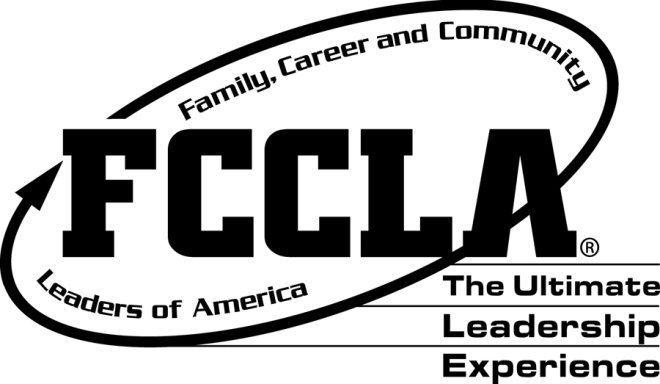 OvertonFCCLA Chapter Handbook2017-2018Overton FCCLA ChapterDues:	National- $9.00State- $4.00District Dues- $4.00Chapter- $3.00Total:	$20.00 	Checks payable to: Overton Public Schools***Please give ALL payments to MRs. EhLERSChapter Meetings- Mark your CalendarsTuesday August 29th- Kick-off Meeting Friday September 8th- Community movie night in the school gym- free to anyone	Popcorn and lemonade for a free will donationTuesday September 11th- short meeting at lunch, JH 1st lunch, HS 2nd lunch Wednesday September 13th- Fall Leadership Workshop in Kearney Thursday September 14th- PINK OUT at volleyball gameThursday September 28th- FCCLA Concession Stand for volleyballFriday September 29th- Decorate for Homecoming Dance after school$100 deposit for FCCLA Cluster Trip to Oklahoma City must be paid. (*Only applies to those who CHOOSE to participate in this trip.)Projects for this month:Movie night, Pink Out, Concession Stand, Homecoming decorating Tuesday October 17th- Chapter meeting Wednesday October 18th- District Leadership Conference (DLC) at North Platte all members attend.  Special dress code applies. Projects ideas for this month:Card games & Costume contest at meeting, begin work on STAR, DLC preparationTuesday November 13th- Chapter Meeting at 6:30 pm  Thursday November 16th- Teacher Appreciation BreakfastFriday Nov. 17-Sunday Nov. 19- National Cluster Meeting in Oklahoma CityProject ideas for this month: Financial Football, LIFE, Monopoly, STARMonday December 4th- Chapter Holiday Party at 6:30 pm in FCS roomDecember project- Secret Santa, family holiday donations, STARSaturday January 6th- Concession Stand basketball with MaxwellMonday January 8th- Chapter Meeting at 6:30 pmMonday January 22nd- STAR presentation nightWednesday January 31st- District STAR at MullenChapter Project idea: Concession stand, cooking decorating, STARMonday February 5th - Chapter Meeting at 6:30 pmFriday January 9th- Concession StandFebruary 11-17th -National FCCLA WeekMonday February 26th- Peer Education Retreat in Kearney Chapter Project this month:Promote FCCLA Week, candy grams for Valentine’s Day, Valentine’s for nursing home residentsTuesday March 5th- Chapter Meeting at 6:30 pm Project this month:Chapter scavenger huntApril 8-10th- State Leadership Conference (SLC) in LincolnMonday April 16th- chapter meeting if necessaryMonday April 30- FCCLA Awards Banquet and Officer InstallationChapter projects for April and May:State, Banquet, community service and fundraisers as necessaryJune 28th- July 2nd-National Leadership Meeting in Atlanta, GA. **All meeting dates and times are subject to change. Please read the announcements for further details.Additional fundraisers may take place during the year as well depending on chapter interests. If chapter members are interested in attending the National Cluster Meeting, we will try to fundraise for this event. All members are expected to participate in major chapter fundraisers- concession stands, food suppers during games, etc.  The proceeds will then go towards paying for those members who chose to attend additional conference and competitions as well as provide meals, games, etc. for all chapter members at chapter meetings and projects. DRESS CODE- ALL students attending FLW, DLC, Peer Education Retreat, State and/or National conference must abide by the state and national dress code.  Red, white, or black polos, black or khaki dress pants and closed toe black shoes are always appropriate attire.  Your polo does not need to say FCCLA on it.  FCCLA polos may be purchased from the national website or by talking to Mrs. Ehlers for around $13.  You can also purchase plain polos from JC Penny, Walmart, etc. for usually $10 or less. *Students wishing to attend District Leadership Conference in North Platte in October may also purchase a district t-shirt. If they purchase this t-shirt they may wear jeans to the meeting that day. T-shirts will cost around $10-15. If students do not purchase a t-shirt they will be expected to follow the official state and national FCCLA dress code.STAR- Students Taking Action with RecognitionDistrict competition in January at Mullen---State Competition is in April in Lincoln at SLC.  Projects must be started no later than middle of October.  There will be STAR work nights after school in October, November, December and January to work on projects.  There are over 20 categories to enter- you can do an informational speech on a topic that relates to FCS and FCCLA or a project on a variety of issues. If you are interested see Mrs. Ehlers ASAP to get started! Getting Credit for being a member of FCCLATo receive credit for FCCLA you must:Pay your dues ($20.00)Attend DLC and/or participate in STAR Attend at least 5 chapter meetingsParticipate in at least 5 chapter activities Awards & RecognitionEach member will be recognized on their birthdays or half-birthdays by FCCLA.  Members who compete in STAR or who complete other projects such as Power of One, or service projects will be recognized on the school’s web page, school newsletter, school announcements and possibly local newspapers. At the end of each school year all members who earn their credits for being a member will receive a certificate of membership as well as a gift from the chapter. Gifts will be based on years of membership. STAR participants that earn a trip to the State STAR competition will receive a STAR chenille letter pin to signify “lettering” in FCCLA. Power of One Participants will also receive a special chenille letter pin to signify “lettering” in FCCLA and will be eligible to attend the state leadership conference. FCCLA will also recognize any adult volunteers who go out of their way to volunteer their time to help our FCCLA chapter with activities and events. 